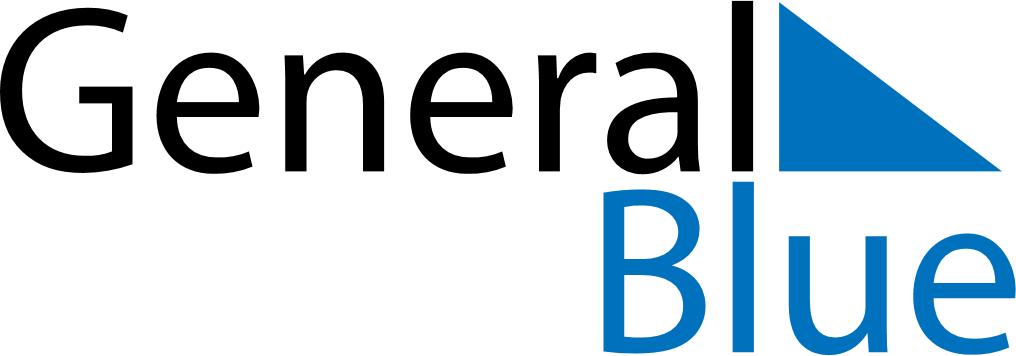 February 2024February 2024February 2024February 2024February 2024February 2024Kostomuksha, RussiaKostomuksha, RussiaKostomuksha, RussiaKostomuksha, RussiaKostomuksha, RussiaKostomuksha, RussiaSunday Monday Tuesday Wednesday Thursday Friday Saturday 1 2 3 Sunrise: 9:44 AM Sunset: 4:37 PM Daylight: 6 hours and 53 minutes. Sunrise: 9:41 AM Sunset: 4:41 PM Daylight: 7 hours and 0 minutes. Sunrise: 9:38 AM Sunset: 4:44 PM Daylight: 7 hours and 6 minutes. 4 5 6 7 8 9 10 Sunrise: 9:34 AM Sunset: 4:48 PM Daylight: 7 hours and 13 minutes. Sunrise: 9:31 AM Sunset: 4:51 PM Daylight: 7 hours and 20 minutes. Sunrise: 9:28 AM Sunset: 4:55 PM Daylight: 7 hours and 26 minutes. Sunrise: 9:25 AM Sunset: 4:58 PM Daylight: 7 hours and 33 minutes. Sunrise: 9:21 AM Sunset: 5:01 PM Daylight: 7 hours and 40 minutes. Sunrise: 9:18 AM Sunset: 5:05 PM Daylight: 7 hours and 46 minutes. Sunrise: 9:15 AM Sunset: 5:08 PM Daylight: 7 hours and 53 minutes. 11 12 13 14 15 16 17 Sunrise: 9:11 AM Sunset: 5:12 PM Daylight: 8 hours and 0 minutes. Sunrise: 9:08 AM Sunset: 5:15 PM Daylight: 8 hours and 6 minutes. Sunrise: 9:05 AM Sunset: 5:18 PM Daylight: 8 hours and 13 minutes. Sunrise: 9:01 AM Sunset: 5:22 PM Daylight: 8 hours and 20 minutes. Sunrise: 8:58 AM Sunset: 5:25 PM Daylight: 8 hours and 27 minutes. Sunrise: 8:54 AM Sunset: 5:28 PM Daylight: 8 hours and 33 minutes. Sunrise: 8:51 AM Sunset: 5:32 PM Daylight: 8 hours and 40 minutes. 18 19 20 21 22 23 24 Sunrise: 8:48 AM Sunset: 5:35 PM Daylight: 8 hours and 47 minutes. Sunrise: 8:44 AM Sunset: 5:38 PM Daylight: 8 hours and 54 minutes. Sunrise: 8:41 AM Sunset: 5:41 PM Daylight: 9 hours and 0 minutes. Sunrise: 8:37 AM Sunset: 5:45 PM Daylight: 9 hours and 7 minutes. Sunrise: 8:34 AM Sunset: 5:48 PM Daylight: 9 hours and 14 minutes. Sunrise: 8:30 AM Sunset: 5:51 PM Daylight: 9 hours and 20 minutes. Sunrise: 8:27 AM Sunset: 5:54 PM Daylight: 9 hours and 27 minutes. 25 26 27 28 29 Sunrise: 8:23 AM Sunset: 5:58 PM Daylight: 9 hours and 34 minutes. Sunrise: 8:20 AM Sunset: 6:01 PM Daylight: 9 hours and 41 minutes. Sunrise: 8:16 AM Sunset: 6:04 PM Daylight: 9 hours and 47 minutes. Sunrise: 8:13 AM Sunset: 6:07 PM Daylight: 9 hours and 54 minutes. Sunrise: 8:09 AM Sunset: 6:10 PM Daylight: 10 hours and 1 minute. 